桃園市立永豐高中亮點計畫110學年度第二學期外語營隊實施計畫依據本校110學年度亮點計畫辦理。目的1.提升學生外語及多元文化理解能力。2.透過互動學習課程，培養學生八大核心能力，落實適性揚才、差異化教學的理念。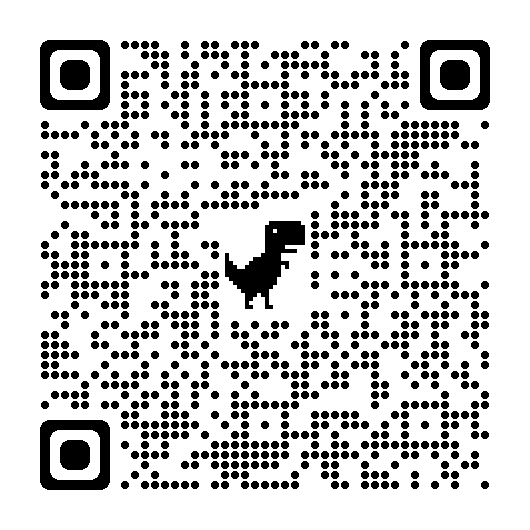 參加對象對語文有興趣之高中部及國中部學生。報名無需繳交報名費，並提供中午便當。掃描QRcode，或進入網址報名(https://forms.gle/zaSnRtHrXpsjfyfW7)。辦理日期與活動規劃：經費自亮點計畫相關經費項下支付。本計畫呈請  校長核可後實施。桃園市立永豐高中亮點計畫110學年度第二學期外語營隊經費概算亮點計畫補助款承辦人:           承辦主任:             會計主任:             校長:語言日期時間講師講座主題上課地點韓文111/03/05(六)9:30~15:30黃慈嫺
老師3月的紀念日三一節及文創小物DIY3月花季旅遊觀光路線KPOP 防疫歌學唱雲端
教室I法文111/03/12(六)9:30~15:30萬濬豪
老師基礎法文學習法國文化介紹與體驗雲端
教室I泰文111/03/12(六)9:30~15:30古妮亞
老師基礎泰文學習泰國文化介紹與體驗雲端
教室II名稱單位數量單價總價說明外聘講座鐘點費時152,00030,000B-1辦理外語營隊講座助理鐘點費時155007,500B-1辦理外語營隊工讀費時501688,400B-1辦理外語營隊材料費人701007,000B-1辦理外語營隊誤餐費人70805,600B-1辦理外語營隊雜支式11,7501,750B-1辦理外語營隊健保補充費式1968968B-1辦理外語營隊小計小計小計小計61,218